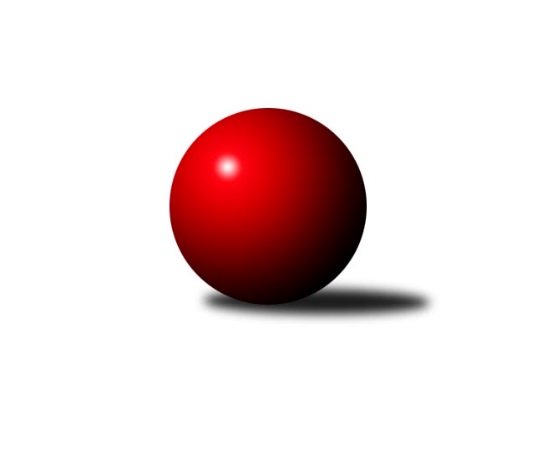 Č.11Ročník 2019/2020	16.7.2024 Jihočeský KP DOROST 2019/2020Statistika 11. kolaTabulka družstev:		družstvo	záp	výh	rem	proh	skore	sety	průměr	body	plné	dorážka	chyby	1.	TJ Sokol Nové Hrady	10	9	0	1	18 : 2 	(48.5 : 21.5)	1160	18	811	349	24.7	2.	TJ Dynamo České Budějovice	10	8	0	2	16 : 4 	(34.0 : 16.0)	1187	16	839	348	30.3	3.	TJ Spartak Trhové Sviny	10	8	0	2	16 : 4 	(35.0 : 21.0)	1163	16	835	328	32.8	4.	Kuželky Borovany	10	4	0	6	8 : 12 	(22.5 : 27.5)	1098	8	798	300	43.5	5.	TJ Lokomotiva České Velenice A	10	3	0	7	6 : 14 	(23.5 : 42.5)	1093	6	797	297	39.5	6.	TJ Jiskra Nová Bystřice	10	3	0	7	6 : 14 	(33.0 : 31.0)	1046	6	772	273	49.2	7.	KK Lokomotiva Tábor	10	3	0	7	6 : 14 	(25.0 : 37.0)	1023	6	740	282	42.4	8.	TJ Lokomotiva České Velenice B	10	2	0	8	4 : 16 	(20.5 : 45.5)	1035	4	760	275	49.1Tabulka doma:		družstvo	záp	výh	rem	proh	skore	sety	průměr	body	maximum	minimum	1.	TJ Sokol Nové Hrady	5	5	0	0	10 : 0 	(30.0 : 10.0)	1167	10	1220	1141	2.	TJ Spartak Trhové Sviny	5	5	0	0	10 : 0 	(17.0 : 7.0)	1139	10	1184	1103	3.	TJ Dynamo České Budějovice	5	4	0	1	8 : 2 	(12.0 : 8.0)	1093	8	1177	973	4.	TJ Lokomotiva České Velenice A	5	3	0	2	6 : 4 	(16.5 : 11.5)	1215	6	1269	1149	5.	Kuželky Borovany	6	3	0	3	6 : 6 	(16.5 : 19.5)	1055	6	1151	993	6.	TJ Jiskra Nová Bystřice	5	2	0	3	4 : 6 	(26.0 : 14.0)	1095	4	1202	1028	7.	KK Lokomotiva Tábor	4	1	0	3	2 : 6 	(12.0 : 14.0)	1100	2	1172	1011	8.	TJ Lokomotiva České Velenice B	5	1	0	4	2 : 8 	(9.0 : 19.0)	1133	2	1197	1016Tabulka venku:		družstvo	záp	výh	rem	proh	skore	sety	průměr	body	maximum	minimum	1.	TJ Dynamo České Budějovice	5	4	0	1	8 : 2 	(22.0 : 8.0)	1210	8	1334	1103	2.	TJ Sokol Nové Hrady	5	4	0	1	8 : 2 	(18.5 : 11.5)	1159	8	1207	1101	3.	TJ Spartak Trhové Sviny	5	3	0	2	6 : 4 	(18.0 : 14.0)	1169	6	1278	1041	4.	KK Lokomotiva Tábor	6	2	0	4	4 : 8 	(13.0 : 23.0)	1007	4	1282	689	5.	Kuželky Borovany	4	1	0	3	2 : 6 	(6.0 : 8.0)	1112	2	1257	985	6.	TJ Jiskra Nová Bystřice	5	1	0	4	2 : 8 	(7.0 : 17.0)	1036	2	1062	1016	7.	TJ Lokomotiva České Velenice B	5	1	0	4	2 : 8 	(11.5 : 26.5)	1032	2	1118	946	8.	TJ Lokomotiva České Velenice A	5	0	0	5	0 : 10 	(7.0 : 31.0)	1083	0	1156	996Tabulka podzimní části:		družstvo	záp	výh	rem	proh	skore	sety	průměr	body	doma	venku	1.	TJ Sokol Nové Hrady	7	6	0	1	12 : 2 	(33.0 : 15.0)	1152	12 	3 	0 	0 	3 	0 	1	2.	TJ Spartak Trhové Sviny	7	6	0	1	12 : 2 	(21.0 : 13.0)	1144	12 	4 	0 	0 	2 	0 	1	3.	TJ Dynamo České Budějovice	7	5	0	2	10 : 4 	(22.0 : 14.0)	1173	10 	2 	0 	1 	3 	0 	1	4.	Kuželky Borovany	7	3	0	4	6 : 8 	(17.0 : 17.0)	1087	6 	2 	0 	1 	1 	0 	3	5.	TJ Jiskra Nová Bystřice	7	3	0	4	6 : 8 	(24.0 : 16.0)	1047	6 	2 	0 	1 	1 	0 	3	6.	TJ Lokomotiva České Velenice A	7	2	0	5	4 : 10 	(15.0 : 29.0)	1126	4 	2 	0 	2 	0 	0 	3	7.	TJ Lokomotiva České Velenice B	7	2	0	5	4 : 10 	(13.0 : 31.0)	1046	4 	1 	0 	3 	1 	0 	2	8.	KK Lokomotiva Tábor	7	1	0	6	2 : 12 	(17.0 : 27.0)	1084	2 	1 	0 	3 	0 	0 	3Tabulka jarní části:		družstvo	záp	výh	rem	proh	skore	sety	průměr	body	doma	venku	1.	TJ Sokol Nové Hrady	3	3	0	0	6 : 0 	(15.5 : 6.5)	1189	6 	2 	0 	0 	1 	0 	0 	2.	TJ Dynamo České Budějovice	3	3	0	0	6 : 0 	(12.0 : 2.0)	1172	6 	2 	0 	0 	1 	0 	0 	3.	TJ Spartak Trhové Sviny	3	2	0	1	4 : 2 	(14.0 : 8.0)	1185	4 	1 	0 	0 	1 	0 	1 	4.	KK Lokomotiva Tábor	3	2	0	1	4 : 2 	(8.0 : 10.0)	1022	4 	0 	0 	0 	2 	0 	1 	5.	TJ Lokomotiva České Velenice A	3	1	0	2	2 : 4 	(8.5 : 13.5)	1106	2 	1 	0 	0 	0 	0 	2 	6.	Kuželky Borovany	3	1	0	2	2 : 4 	(5.5 : 10.5)	1099	2 	1 	0 	2 	0 	0 	0 	7.	TJ Lokomotiva České Velenice B	3	0	0	3	0 : 6 	(7.5 : 14.5)	1062	0 	0 	0 	1 	0 	0 	2 	8.	TJ Jiskra Nová Bystřice	3	0	0	3	0 : 6 	(9.0 : 15.0)	1060	0 	0 	0 	2 	0 	0 	1 Zisk bodů pro družstvo:		jméno hráče	družstvo	body	zápasy	v %	dílčí body	sety	v %	1.	Lukáš Chmel 	TJ Dynamo České Budějovice  	18	/	9	(100%)		/		(%)	2.	Nikola Kroupová 	TJ Spartak Trhové Sviny  	18	/	10	(90%)		/		(%)	3.	Adam Hanousek 	TJ Sokol Nové Hrady  	16	/	9	(89%)		/		(%)	4.	David Koželuh 	TJ Lokomotiva České Velenice A 	14	/	8	(88%)		/		(%)	5.	Jan Koriták 	TJ Sokol Nové Hrady  	14	/	9	(78%)		/		(%)	6.	Marek Kopta 	TJ Spartak Trhové Sviny  	12	/	6	(100%)		/		(%)	7.	Tomáš Balko 	TJ Sokol Nové Hrady  	12	/	9	(67%)		/		(%)	8.	Vojtěch Frdlík 	Kuželky Borovany  	12	/	9	(67%)		/		(%)	9.	Leona Havlová 	TJ Lokomotiva České Velenice B 	12	/	10	(60%)		/		(%)	10.	Marie Myslivcová 	KK Lokomotiva Tábor 	12	/	10	(60%)		/		(%)	11.	Ondřej Sysel 	TJ Dynamo České Budějovice  	10	/	7	(71%)		/		(%)	12.	Vít Šebestík 	TJ Dynamo České Budějovice  	8	/	5	(80%)		/		(%)	13.	Pavel Fritz 	TJ Sokol Nové Hrady  	8	/	6	(67%)		/		(%)	14.	Natálie Lojdová 	KK Lokomotiva Tábor 	8	/	6	(67%)		/		(%)	15.	Jan Mol 	TJ Jiskra Nová Bystřice 	8	/	7	(57%)		/		(%)	16.	Jan Hess 	TJ Dynamo České Budějovice  	8	/	8	(50%)		/		(%)	17.	Martin Klíma 	TJ Spartak Trhové Sviny  	8	/	10	(40%)		/		(%)	18.	Karolína Marková 	TJ Jiskra Nová Bystřice 	8	/	10	(40%)		/		(%)	19.	Zuzka Tranová 	TJ Lokomotiva České Velenice A 	8	/	10	(40%)		/		(%)	20.	Jan Kouba 	Kuželky Borovany  	6	/	6	(50%)		/		(%)	21.	Nela Koptová 	TJ Spartak Trhové Sviny  	6	/	8	(38%)		/		(%)	22.	Matěj Budoš 	TJ Jiskra Nová Bystřice 	6	/	9	(33%)		/		(%)	23.	Daniela Matoušková 	TJ Lokomotiva České Velenice A 	6	/	10	(30%)		/		(%)	24.	Eliška Rysová 	TJ Lokomotiva České Velenice B 	6	/	10	(30%)		/		(%)	25.	Tomáš Suchánek 	TJ Sokol Nové Hrady  	4	/	2	(100%)		/		(%)	26.	Jan Kotnauer 	TJ Dynamo České Budějovice  	4	/	2	(100%)		/		(%)	27.	Petra Aldorfová 	Kuželky Borovany  	4	/	4	(50%)		/		(%)	28.	Vojtěch Polák 	KK Lokomotiva Tábor 	4	/	8	(25%)		/		(%)	29.	Karolína Šedivá 	TJ Lokomotiva České Velenice B 	4	/	9	(22%)		/		(%)	30.	Karel Beleš 	Kuželky Borovany  	4	/	10	(20%)		/		(%)	31.	Michal Baudyš 	TJ Jiskra Nová Bystřice 	2	/	1	(100%)		/		(%)	32.	Julie Kortusová 	KK Lokomotiva Tábor 	2	/	1	(100%)		/		(%)	33.	Rostislav Solkan 	TJ Dynamo České Budějovice  	2	/	2	(50%)		/		(%)	34.	Martin Hozman 	KK Lokomotiva Tábor 	2	/	3	(33%)		/		(%)	35.	Ondřej Plzák 	Kuželky Borovany  	2	/	4	(25%)		/		(%)	36.	Viola Violová 	TJ Lokomotiva České Velenice A 	2	/	4	(25%)		/		(%)	37.	Viktor Stuchlík 	KK Lokomotiva Tábor 	2	/	4	(25%)		/		(%)	38.	Adam Oktábec 	TJ Jiskra Nová Bystřice 	2	/	8	(13%)		/		(%)	39.	Victorie Beníschková 	TJ Lokomotiva České Velenice B 	2	/	8	(13%)		/		(%)	40.	Šimon Šebestík 	TJ Dynamo České Budějovice  	0	/	1	(0%)		/		(%)	41.	Matyáš Krmela 	TJ Jiskra Nová Bystřice 	0	/	1	(0%)		/		(%)	42.	Eliška Brychtová 	TJ Sokol Nové Hrady  	0	/	2	(0%)		/		(%)Průměry na kuželnách:		kuželna	průměr	plné	dorážka	chyby	výkon na hráče	1.	České Velenice, 1-4	1205	858	347	38.8	(301.5)	2.	Tábor, 1-4	1118	811	306	43.3	(279.6)	3.	Nové Hrady, 1-4	1116	799	316	23.2	(279.1)	4.	TJ Jiskra Nová Bystřice, 1-4	1114	811	302	44.7	(278.7)	5.	Trhové Sviny, 1-2	1107	791	315	37.0	(276.9)	6.	Borovany, 1-2	1058	769	289	48.3	(264.7)	7.	Dynamo Č. Budějovice, 1-4	1027	735	291	36.5	(256.9)Nejlepší výkony na kuželnách:České Velenice, 1-4TJ Dynamo České Budějovice 	1334	5. kolo	David Koželuh 	TJ Lokomotiva České Velenice A	487	10. koloKK Lokomotiva Tábor	1282	11. kolo	Lukáš Chmel 	TJ Dynamo České Budějovice 	487	5. koloTJ Spartak Trhové Sviny 	1278	6. kolo	Vojtěch Frdlík 	Kuželky Borovany 	478	1. koloTJ Lokomotiva České Velenice A	1269	2. kolo	Marie Myslivcová 	KK Lokomotiva Tábor	468	2. koloTJ Lokomotiva České Velenice A	1262	6. kolo	Marie Myslivcová 	KK Lokomotiva Tábor	460	11. koloKuželky Borovany 	1257	1. kolo	Nikola Kroupová 	TJ Spartak Trhové Sviny 	457	6. koloTJ Spartak Trhové Sviny 	1249	4. kolo	David Koželuh 	TJ Lokomotiva České Velenice A	444	6. koloKK Lokomotiva Tábor	1245	2. kolo	Lukáš Chmel 	TJ Dynamo České Budějovice 	443	1. koloTJ Lokomotiva České Velenice A	1234	10. kolo	David Koželuh 	TJ Lokomotiva České Velenice A	438	2. koloKuželky Borovany 	1232	6. kolo	Jan Kouba 	Kuželky Borovany 	437	6. koloTábor, 1-4TJ Dynamo České Budějovice 	1236	3. kolo	Tomáš Balko 	TJ Sokol Nové Hrady 	447	6. koloTJ Sokol Nové Hrady 	1207	6. kolo	Lukáš Chmel 	TJ Dynamo České Budějovice 	437	3. koloKK Lokomotiva Tábor	1172	3. kolo	Marie Myslivcová 	KK Lokomotiva Tábor	435	1. koloKK Lokomotiva Tábor	1140	1. kolo	Ondřej Sysel 	TJ Dynamo České Budějovice 	412	3. koloKK Lokomotiva Tábor	1077	6. kolo	Vojtěch Polák 	KK Lokomotiva Tábor	406	3. koloTJ Lokomotiva České Velenice B	1067	4. kolo	Jan Koriták 	TJ Sokol Nové Hrady 	394	6. koloTJ Jiskra Nová Bystřice	1036	1. kolo	Natálie Lojdová 	KK Lokomotiva Tábor	391	3. koloKK Lokomotiva Tábor	1011	4. kolo	Jan Hess 	TJ Dynamo České Budějovice 	387	3. koloTJ Lokomotiva České Velenice A	0	9. kolo	Natálie Lojdová 	KK Lokomotiva Tábor	385	1. koloKK Lokomotiva Tábor	0	9. kolo	Karolína Marková 	TJ Jiskra Nová Bystřice	384	1. koloNové Hrady, 1-4TJ Sokol Nové Hrady 	1220	8. kolo	Jan Koriták 	TJ Sokol Nové Hrady 	416	8. koloTJ Spartak Trhové Sviny 	1179	8. kolo	Jan Kouba 	Kuželky Borovany 	413	3. koloTJ Sokol Nové Hrady 	1170	11. kolo	Tomáš Balko 	TJ Sokol Nové Hrady 	412	3. koloTJ Sokol Nové Hrady 	1155	5. kolo	Jan Koriták 	TJ Sokol Nové Hrady 	411	11. koloTJ Sokol Nové Hrady 	1149	3. kolo	Marek Kopta 	TJ Spartak Trhové Sviny 	408	8. koloTJ Sokol Nové Hrady 	1141	7. kolo	Jan Koriták 	TJ Sokol Nové Hrady 	406	3. koloKuželky Borovany 	1106	3. kolo	Tomáš Balko 	TJ Sokol Nové Hrady 	406	11. koloTJ Jiskra Nová Bystřice	1062	11. kolo	Tomáš Balko 	TJ Sokol Nové Hrady 	404	7. koloTJ Lokomotiva České Velenice A	1036	5. kolo	Adam Hanousek 	TJ Sokol Nové Hrady 	403	8. koloTJ Lokomotiva České Velenice B	946	7. kolo	David Koželuh 	TJ Lokomotiva České Velenice A	402	5. koloTJ Jiskra Nová Bystřice, 1-4TJ Jiskra Nová Bystřice	1202	7. kolo	Jan Koriták 	TJ Sokol Nové Hrady 	456	4. koloTJ Sokol Nové Hrady 	1200	4. kolo	Michal Baudyš 	TJ Jiskra Nová Bystřice	451	7. koloTJ Spartak Trhové Sviny 	1192	10. kolo	Marek Kopta 	TJ Spartak Trhové Sviny 	429	10. koloTJ Lokomotiva České Velenice A	1142	7. kolo	Zuzka Tranová 	TJ Lokomotiva České Velenice A	424	7. koloTJ Jiskra Nová Bystřice	1105	4. kolo	Adam Hanousek 	TJ Sokol Nové Hrady 	402	4. koloKK Lokomotiva Tábor	1095	8. kolo	Martin Klíma 	TJ Spartak Trhové Sviny 	394	10. koloTJ Jiskra Nová Bystřice	1089	8. kolo	Karolína Marková 	TJ Jiskra Nová Bystřice	391	8. koloTJ Jiskra Nová Bystřice	1051	2. kolo	Karolína Marková 	TJ Jiskra Nová Bystřice	382	7. koloTJ Lokomotiva České Velenice B	1042	2. kolo	Jan Mol 	TJ Jiskra Nová Bystřice	381	4. koloTJ Jiskra Nová Bystřice	1028	10. kolo	Leona Havlová 	TJ Lokomotiva České Velenice B	375	2. koloTrhové Sviny, 1-2TJ Spartak Trhové Sviny 	1184	11. kolo	Nikola Kroupová 	TJ Spartak Trhové Sviny 	430	1. koloTJ Spartak Trhové Sviny 	1148	1. kolo	Marek Kopta 	TJ Spartak Trhové Sviny 	407	11. koloTJ Spartak Trhové Sviny 	1134	3. kolo	Nikola Kroupová 	TJ Spartak Trhové Sviny 	405	5. koloTJ Spartak Trhové Sviny 	1128	7. kolo	Daniela Matoušková 	TJ Lokomotiva České Velenice A	397	11. koloTJ Dynamo České Budějovice 	1103	7. kolo	Nela Koptová 	TJ Spartak Trhové Sviny 	394	3. koloTJ Spartak Trhové Sviny 	1103	5. kolo	Lukáš Chmel 	TJ Dynamo České Budějovice 	391	7. koloTJ Sokol Nové Hrady 	1101	1. kolo	Nikola Kroupová 	TJ Spartak Trhové Sviny 	390	11. koloTJ Lokomotiva České Velenice A	1087	11. kolo	Nikola Kroupová 	TJ Spartak Trhové Sviny 	387	7. koloKK Lokomotiva Tábor	1064	5. kolo	Martin Klíma 	TJ Spartak Trhové Sviny 	387	11. koloTJ Jiskra Nová Bystřice	1025	3. kolo	Adam Hanousek 	TJ Sokol Nové Hrady 	380	1. koloBorovany, 1-2TJ Dynamo České Budějovice 	1221	11. kolo	Jan Kotnauer 	TJ Dynamo České Budějovice 	431	11. koloTJ Sokol Nové Hrady 	1183	10. kolo	Tomáš Balko 	TJ Sokol Nové Hrady 	429	10. koloKuželky Borovany 	1151	10. kolo	Lukáš Chmel 	TJ Dynamo České Budějovice 	424	11. koloKuželky Borovany 	1075	8. kolo	Vojtěch Frdlík 	Kuželky Borovany 	407	2. koloKuželky Borovany 	1072	11. kolo	Jan Kouba 	Kuželky Borovany 	406	8. koloKuželky Borovany 	1047	2. kolo	Jan Kouba 	Kuželky Borovany 	401	10. koloTJ Spartak Trhové Sviny 	1041	2. kolo	Jan Koriták 	TJ Sokol Nové Hrady 	390	10. koloTJ Jiskra Nová Bystřice	1016	5. kolo	Petra Aldorfová 	Kuželky Borovany 	382	10. koloKuželky Borovany 	994	5. kolo	Vojtěch Frdlík 	Kuželky Borovany 	380	11. koloKuželky Borovany 	993	7. kolo	Leona Havlová 	TJ Lokomotiva České Velenice B	377	8. koloDynamo Č. Budějovice, 1-4TJ Dynamo České Budějovice 	1177	10. kolo	Lukáš Chmel 	TJ Dynamo České Budějovice 	412	10. koloTJ Dynamo České Budějovice 	1147	6. kolo	Jan Kotnauer 	TJ Dynamo České Budějovice 	397	10. koloTJ Sokol Nové Hrady 	1103	2. kolo	Lukáš Chmel 	TJ Dynamo České Budějovice 	394	6. koloTJ Dynamo České Budějovice 	1096	4. kolo	Lukáš Chmel 	TJ Dynamo České Budějovice 	390	4. koloTJ Dynamo České Budějovice 	1070	8. kolo	Tomáš Balko 	TJ Sokol Nové Hrady 	379	2. koloTJ Jiskra Nová Bystřice	1039	6. kolo	Ondřej Sysel 	TJ Dynamo České Budějovice 	379	6. koloTJ Lokomotiva České Velenice A	996	8. kolo	Vít Šebestík 	TJ Dynamo České Budějovice 	374	6. koloKuželky Borovany 	985	4. kolo	Adam Hanousek 	TJ Sokol Nové Hrady 	373	2. koloTJ Dynamo České Budějovice 	973	2. kolo	Lukáš Chmel 	TJ Dynamo České Budějovice 	370	8. koloKK Lokomotiva Tábor	689	10. kolo	Jan Mol 	TJ Jiskra Nová Bystřice	368	6. koloČetnost výsledků:	2.0 : 0.0	24x	0.0 : 2.0	16x